¿Qué necesitamos?Para el stand que presentaremos el 5 de diciembre de 2016 necesitaremos:Mesa y mantelLaptopPresentación Power PointCarteles de logo, misión, visión, objetivos, etc.Catálogo/ libro en donde se presenta el proceso de compra/diseño en nuestra empresa¿De qué se encargará cada quién?Paul.- este integrante del equipo se encargará de establecer la locación en el auditorio al mismo tiempo que arreglar la mesa y los manteles. Joel.- se encargará de proveer la laptop.Oscar.- se encargará de hacer la presentación power point.Valeria.- diseñará e imprimirá los carteles necesarios para el stand.Migue.- él se hará cargo de diseñar e imprimir el catálogo. ConclusiónEl resolver y organizar este tipo de actividades desarrolla nuestras habilidades empresariales, por lo que el hacer este proyecto es muy importante y lo hemos disfrutado mucho. 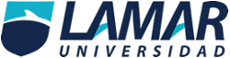 